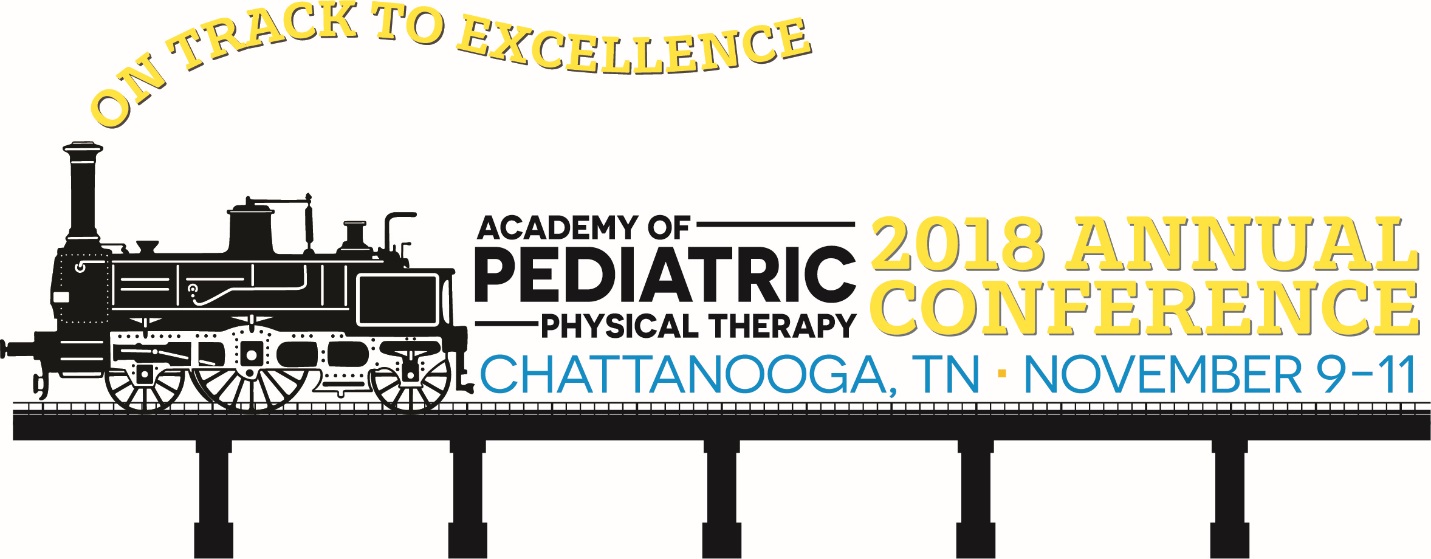 Application & Contract for Exhibit SpaceExposition Dates: November 9-10, 2018Online Exhibitor Registration Available at www.apptac.org. To pay by check, complete the form below (print clearly); once processed, you will upload your company’s logo/info into the conference App. Company/Organization Name ____________________________________________________________Address______________________________________________________________________________City _____________________________________________ State __________ Zip __________________Exhibitor Liaison (Primary Contact) ________________________________________________________E-mail for Liaison_____________________________________ Phone for Liaison___________________BOOTH ONLY (see below for sponsorship information and additional opportunities) BOOTH INFORMATION (for information only; we will accommodate if possible)Exhibitor insurance company: ____________________________________________________________
____ Check here if you exhibited at APPTAC in the past to receive a 5% discount! Which year? ________If you would like to request a specific booth, please list your top 4 choices in order:_________________ _____________________________________________________________________________________
If there are specific exhibitors you would like to be placed CLOSE TO or AWAY FROM, please list here:______________________________________________________________________________________________________________________________________________________________________Names of staff receiving “Exhibit Hall Only” registrations (max: 3; any changes should be made in writing prior to arriving onsite):______________________________________________________________________________________________________________________________________________________Additional Exhibit Hall badges may be purchased for $25 each. Number of additional badges: _________Names for additional badges: _____________________________________________________________*Please e-mail any changes to these staff names to pediatrics@apta.org (Subject line: “APPTAC Booth”). SPONSORSHIPS OFFER THE BEST VALUE AND INCLUDE BOOTH, ADVERTISING, AND MORE 
(see the Exhibitor Prospectus for details)We agree to abide by the APPTAC 2018 Rules and Regulations specified in the Exhibitor Prospectus posted at www.apptac.org.  Printed Name: __________________________________________ Date: _____________________ Signature: ________________________________________________________________________Exhibitors wishing to attend programming at APPTAC should mail in an APPTAC registration form (found at www.apptac.org) and mark it “Exhibitor” to receive the 20% exhibitor registration discount. PAYMENT Exhibitors may register online with a credit card at www.apptac.org or by mail with this form and a check (payable to the Academy of Pediatric Physical Therapy) to: Academy of Pediatric Physical Therapy, APTAAttn: APPTAC Exhibit Hall1055 North Fairfax St, Suite 205Alexandria, VA 22314-1488Questions may be directed to pediatrics@apta.org. This application must be received with payment in full. Booth numbers will be sent out prior to APPTAC. Acceptance of an application to exhibit does not constitute endorsement of your product/service by APPT or APTA. The last day to cancel for a refund (minus a 20% administrative fee) is October 1, 2018. Exhibit Hall Booth Fees (per 10′ x 10′ Booth) Early-bird Exhibitor Registration Deadline: June 15, 2018Advance Exhibitor Registration Deadline: October 1, 2018 In-line Booth$1,200	$1,400Corner Booth$1,400$1,600Island Booth Nonprofit Rate 
(In-line booths only; please submit your 501(c) form when you submit your  application)$500$650Sponsorship Costs: Gold Sponsor - $5,000 (includes corner booth, 20% discount on additional booths, listing in App, 3 comp APPTAC registrations, listing on www.apptac.org, flyer distribution, logo on lanyard, signage at Saturday Exhibit Hall & registration) Silver Sponsor - $3,500 (includes corner booth, listing in App, 1 comp APPTAC registration, listing on www.apptac.org, flyer distribution, signage at Friday Exhibit Hall & registration) Bronze Sponsor - $2,000 (includes in-line booth, listing in App, 1 APPTAC registration at 50% discount, listing on www.apptac.org, signage at registration)  Nonprofit Sponsor (Nonprofits that wish to sponsor may deduct $500 from the sponsorship level; please submit your 501(c) form when you submit your  application)$Mobile App Sponsorship - $5,000 (logo appears on the App “splash page” when the App is opened, send daily push notification Thurs, Fri, Sat with your wording) Booth Only (see costs above): In-line (Booth number 1st choice:_______, 2nd: _______, 3rd:________ ) Corner (Booth number 1st choice:_______, 2nd: _______, 3rd:________) Island (Booth number 1st choice:_______, 2nd: _______, 3rd:________)$Additional Badges - $25 each$Flyer Distribution Only (vendor supplies copies) - $500$Preconference Attendee Mailing List (will be sent via e-mail Nov 1) - $500$Attend optional Welcome Reception on Thursday, Nov 8, 6:00-8:00 pm. Complimentary with booth, but you must indicate if you plan to attend, so we can include you on the registration list.  Check if attending__ Number attendingTOTAL AGREEMENT AMOUNT$